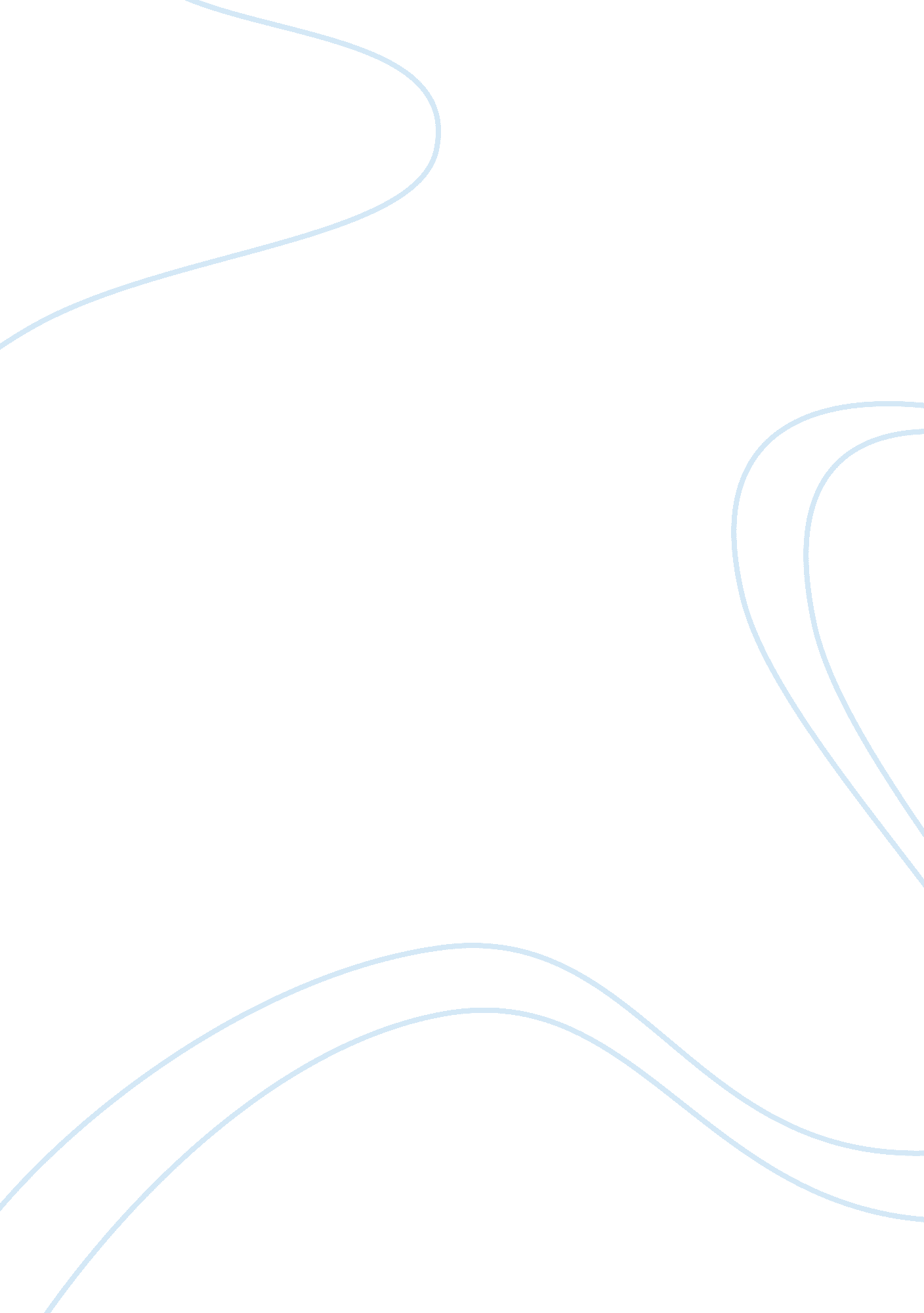 What's the newsLiterature, Russian Literature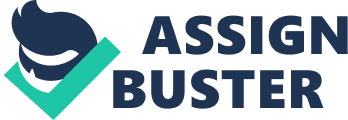 What’s the News Summary The reading was wrote by Frank Luther Mott and it is all about news. It gives the definitions of news as suggested by different authors, what it entails and elements reporters should consider when looking for news so as to provide their readers with the best news (Harrison 87). Various scholars and publicists have come up with different definitions of the word news but the most sensible definition is that of Mr. Johnson a newspaper man who wrote in an essay that news is that which may contribute little to newspaper man earnings but will offer the readers with great satisfaction (Harrison 84). The reading further stipulates considerations that journalists should have in mind when collecting news these are: timeliness, proximity, prominence and consequences that their news might have. 
Critique 
The reading makes sense as it enlightens those pursuing journalism career with the elements they ought to consider to make their profession successful. The reading highlights important fundamentals to be considered which are timeliness, proximity, prominence and consequences of particular news (Harrison 73). In case a journalist considers these elements when collecting news, they will automatically provide the best news to their readers that will make them yearn for more news from the same paper. For instance a paper has news that meets all the requirements above will make their readers have enthusiasm for their news thus their paper will definitely sell and in turn provide its editors and reporters with constant income that will improve their living standards (Harrison 76). 
Work Cited 
Harrison, Jackie. News. New York: Routledge, 2006. 